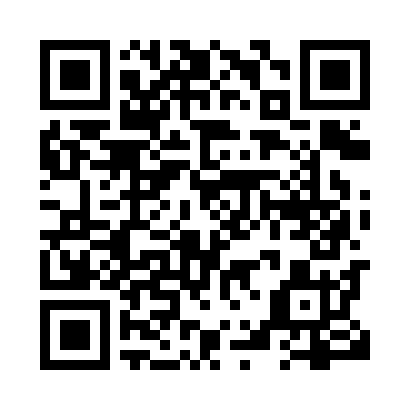 Prayer times for Trenton, Nova Scotia, CanadaMon 1 Jul 2024 - Wed 31 Jul 2024High Latitude Method: Angle Based RulePrayer Calculation Method: Islamic Society of North AmericaAsar Calculation Method: HanafiPrayer times provided by https://www.salahtimes.comDateDayFajrSunriseDhuhrAsrMaghribIsha1Mon3:275:261:156:389:0311:022Tue3:285:261:156:389:0311:013Wed3:295:271:156:389:0311:004Thu3:305:281:156:389:0210:595Fri3:315:281:156:389:0210:596Sat3:335:291:156:379:0210:587Sun3:345:301:166:379:0110:578Mon3:355:301:166:379:0110:569Tue3:365:311:166:379:0010:5510Wed3:385:321:166:379:0010:5411Thu3:395:331:166:368:5910:5312Fri3:405:341:166:368:5810:5213Sat3:425:351:166:368:5810:5014Sun3:435:361:176:358:5710:4915Mon3:455:371:176:358:5610:4816Tue3:465:381:176:358:5510:4617Wed3:485:381:176:348:5510:4518Thu3:505:391:176:348:5410:4319Fri3:515:411:176:338:5310:4220Sat3:535:421:176:338:5210:4021Sun3:545:431:176:328:5110:3922Mon3:565:441:176:328:5010:3723Tue3:585:451:176:318:4910:3524Wed4:005:461:176:318:4810:3425Thu4:015:471:176:308:4710:3226Fri4:035:481:176:298:4610:3027Sat4:055:491:176:298:4510:2928Sun4:065:501:176:288:4310:2729Mon4:085:511:176:278:4210:2530Tue4:105:531:176:268:4110:2331Wed4:125:541:176:268:4010:21